INFORME DATOS Junio 2022VOLUNTARIADO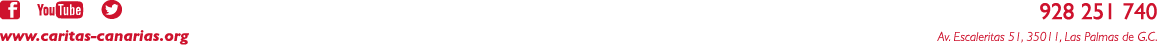 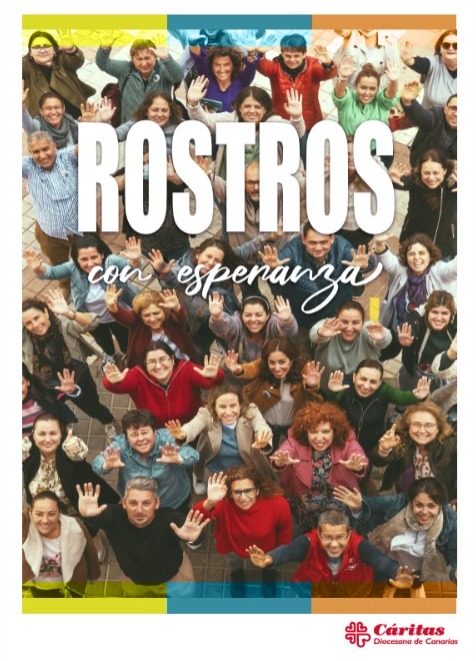 INFORME DE DATOS DEL VOLUNTARIADOJunio 2022CÁRITAS DIOCESANA DE CANARIASCáritas Diocesana de Canarias cuenta actualmente con 791 personas voluntarias, que ponen su granito de arena para crear espacios de humanidad y de encuentro al servicio del prójimo. Nuestro voluntariado se concentra principalmente en las labores del ámbito de Acogida y Atención Primaria (70%), ahondando su compromiso cristiano desde la Acogida Parroquial, acompañando a los más cercanos, al que está a su lado. Es menor el número de voluntarios en otros ámbitos que desempeñan tareas para garantizar el cuidado de los más frágiles y vulnerables. A continuación, se muestra el número de voluntarios distribuidos en el territorio:Según la distribución territorial, Las Palmas de Gran Canaria, Telde y Santa Lucía de Tirajana concentran el mayor número de personas voluntarias.De las 791 personas voluntarias el 77,7% son mujeres y el 22,2% hombres. De cada 10 personas voluntarias, 8 son mujeres.			X̅= 60 añosAproximadamente la mitad del voluntariado de Cáritas Diocesana de Canarias son mayores de 65 años y el mayor grupo de voluntarios se concentra en este grupo (49,43%). El promedio de edad se ubica en 60 años. En relación al recorrido formativo, encontramos que todo el voluntariado ha cursado estudios primarios. De cada 10 personas voluntarias, 3 han cursado estudios universitarios. Al observar los años de vinculación del voluntariado con Cáritas, se denota el gran compromiso que tienen con su labor y con las personas que acogen; más de 50% tiene 5 años o más realizando acciones como voluntariado activo, capaz de organizarse y de dar respuestas colectivas desde la solidaridad y su crecimiento como persona y cristiano. Perfil:Nuestro voluntariado está formado mayoritariamente por mujeres, con 50 años y más, con formación primaria, que apoya como voluntaria en Cáritas Diocesana de Canarias desde hace más de 5 años y que participa activamente en la acogida parroquial. Voluntarios según programasAño 2021I semestre 2022Acogida y Asistencia671554Personas en Situación de Sin Hogar14566Familias14460Inmigrantes3042Mujer2226Empleo2412Salud (drogodependencia)68Otros programas (Cooperación Internacional, Administración, Comunicación, Voluntariado)11023Total1152791ISLAMUNICIPIOTOTALGRAN CANARIAAgaete11Agüimes22Artenara7Arucas34Firgas7Gáldar25Ingenio9La Aldea de San Nicolás5Las Palmas de Gran Canaria420Mogán10Moya5San Bartolomé de Tirajana33Santa Brígida12Santa Lucia de Tirajana48Santa María de Guía9Telde57Teror14Tejeda3Valleseco10Total Gran Canaria741FUERTEVENTURA18LANZAROTE32Total Provincia de Las Palmas791Distribución porcentual del voluntariado según edadDistribución porcentual del voluntariado según edadDistribución porcentual del voluntariado según edadEdad 18-30708,84%Edad 30-6433041,71%Edad +6539149,43%Total791100%